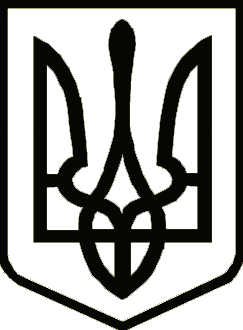 НОСІВСЬКА МІСЬКА РАДАВІДДІЛ ОСВІТИ, СІМ’Ї, МОЛОДІ ТА СПОРТУНАКазПро організацію освітнього процесу в Носівській гімназії №2 Носівської міської радиВідповідно до законів України «Про освіту», «Про повну загальну середню освіту», «Про дошкільну освіту», «Про позашкільну освіту, керуючисьУказом Президента України від 24.02.2022 № 64/2022 «Про введення воєнного стану в Україні» (зі змінами), Постановою Кабінету Міністрів України від 24.06.2022 №711 «Про початок навчального року під час дії правового режиму воєнного стану в Україні», дорученням Прем’єр-міністра України Д.Шмигаля від 05.08.2022 № 20581/1/-22 в частині щодо запровадження освітнього процесу у навчальних закладах з поєднанням очної та дистанційної форми навчання, листом Міністерства освіти і науки від 11.07.2022 року № 1/7707-22 «Про підготовку закладів освіти до нового навчального року та опалювального сезону в умовах воєнного стану», враховуючи лист Ніжинської районної державної адміністрації від 05.01.2023 № 01-17/116 «Про надання рекомендацій», рішення двадцять дев’ятої сесії міської ради восьмого скликання від 23 грудня 2022 року № 2/30/VIII «Про організацію освітнього процесу в Носівській гімназії №2 Носівської міської ради Чернігівської області та внесення змін до рішення 26 сесії міської ради восьмого скликання від 16.09.2022 № 12/26/VIII», результати опитування педагогічних працівників, батьківської громадськості н а к а з у ю:1. Організувати з 16 січня 2023 року освітній процес в Носівській гімназії №2 Носівської міської ради Чернігівської області за змішаною (очно-дистанційною) формою навчання.2. Персональну відповідальність за організацію безпечних умов учасників освітнього процесу та надання якісних освітніх послуг для здобувачів освіти покласти на керівника Носівської гімназії № 2 Л.Печерну.3. Контроль за виконання даного наказу залишаю за собою.Начальник                                                                                Наталія ТОНКОНОГ06 січня2023 року   Носівка			                 №04